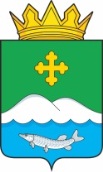 Дума Белозерского муниципального округаКурганской области РЕШЕНИЕот 28 октября 2022 года № 234с. БелозерскоеО внесении изменений в решение Белозерской районной Думы 
от 24.12.2021 г. №85 «О бюджете Белозерского района на 2022 год 
и плановый период 2023 и 2024 годов»В соответствие со статьей 20 Бюджетного кодекса Российской Федерации, а также в связи с получением дополнительной финансовой помощи из областного бюджета и возникшими новыми расходными обязательствами Дума Белозерского муниципального округа Курганской областиРЕШИЛА:1. Внести в решение Белозерской районной Думы от 24.12.2021 г. №85 «О бюджете Белозерского района на 2022 год и плановый период 2023 и 2024 годов» следующие изменения: 1) Подпункт 1 пункта 1 статьи 1 изложить в следующей редакции: «Утвердить основные характеристики бюджета Белозерского района на 2022 год:Общий объем доходов бюджета Белозерского района в сумме 711227,9 тыс. рублей, в том числе:а) объем налоговых и неналоговых доходов в сумме 57066,0 тыс. рублей; б) объем безвозмездных поступлений в сумме 654161,9 тыс. рублей, в том числе:объем безвозмездных поступлений от других бюджетов бюджетной системы Российской Федерации в сумме 653891,9 тыс. рублей, из них: - дотации бюджетам бюджетной системы Российской Федерации в сумме 270571,0 тыс. рублей;- субсидии бюджетам бюджетной системы Российской Федерации (межбюджетные субсидии) в сумме 174867,7 тыс. рублей;- субвенции бюджетам бюджетной системы Российской Федерации в сумме 184050,1 тыс. рублей;- межбюджетные трансферты бюджетам бюджетной системы Российской Федерации в сумме 24403,1 тыс. рублей;объем прочих безвозмездных поступлений в сумме 270,0 тыс. рублей; 2) Подпункт 2 пункта 1 статьи 1 изложить в следующей редакции «общий объем расходов бюджета в сумме 716530,4 тыс. рублей;»; 3) Подпункт 3 пункта 1 статьи 1 изложить в следующей редакции «превышение расходов над доходами (дефицит) бюджета Белозерского района в сумме 5302,5 тыс. рублей.»;4) Приложение 1 изложить в редакции согласно приложению 1 к настоящему решению;5) Приложение 2 изложить в редакции согласно приложению 2 к настоящему решению;6) Приложение 3 изложить в редакции согласно приложению 3 к настоящему решению;7) Приложение 4 изложить в редакции согласно приложению 4 к настоящему решению.2. Настоящее решение разместить на официальном сайте Администрации Белозерского муниципального округа Курганской области в информационно-телекоммуникационной сети Интернет.Председатель ДумыБелозерского муниципального округа                                                             П.А. МакаровГлаваБелозерского муниципального округа                                                             А.В. ЗавьяловПриложение 1к решению Думы Белозерского муниципального округа Курганской областиот 28 октября 2022 года № 234«О внесении изменений в решение Белозерской районной Думы от 24.12.2021 г. №85 «О бюджете Белозерского района на 2022 год и на плановый период 2023 и 2024 годов»Источники внутреннего финансирования дефицита бюджета Белозерского района на 2022 годПриложение 2к решению Думы Белозерского муниципального округа Курганской областиот 28 октября 2022 года № 234«О внесении изменений в решение Белозерской районной Думы от 24.12.2021 г. №85 «О бюджете Белозерского района на 2022 год и на плановый период 2023 и 2024 годов»ПРОГРАММАмуниципальных заимствованийБелозерского района на 2022 годПриложение 3к решению Думы Белозерского муниципального округа Курганской областиот 28 октября 2022 года № 234«О внесении изменений в решение Белозерской районной Думы от 24.12.2021 г. №85 «О бюджете Белозерского района на 2022 год и на плановый период 2023 и 2024 годов»Распределение бюджетных ассигнований по разделам, подразделам классификации расходов бюджета Белозерского района на 2022 год(тыс.руб.)                                                                                                              (тыс.руб.)                                                                                                              (тыс.руб.)                                                                                                              Код бюджетной классификации РФВиды государственных заимствованийПлан на годИсточники внутреннего финансирования дефицита бюджета5302,5из них:01030100050000810Погашение бюджетами муниципальных районов кредитов от других бюджетов бюджетной системы Российской Федерации в валюте Российской Федерации0,001020000020000710Получение кредитов от кредитных организаций бюджетами муниципальных районов в валюте РФ2802,501050000000000000Изменение остатков средств на счетах по учету средств бюджета2500,001050201000000510Увеличение прочих остатков денежных средств бюджетов муниципальных районов-711227,901050201000000610Уменьшение прочих остатков денежных средств бюджетов муниципальных районов716530,4Всего источников финансирования дефицита бюджета-5302,5(тыс.руб.)(тыс.руб.)(тыс.руб.)(тыс.руб.)№ п/пВид долговых обязательствСуммав том числе средства, направляемые на финансирование дефицита бюджета Белозерского района1.Кредиты, привлекаемые в бюджет Белозерского района от других бюджетов бюджетной системы Курганской области00в том числе:объем привлечения, из них:00- на пополнение остатков средств на счете бюджета00объем средств, направленных на погашение основной суммы долга, из них:00- по бюджетным кредитам, привлеченным на пополнение остатков средств на счете бюджета002.Кредиты, привлекаемые в бюджет Белозерского района от кредитных организаций00в том числе:объем привлечения00объем средств, направленных на погашение основной суммы долга003.Исполнение государственных гарантий00Всего:00тыс.руб.НаименованиеРзРзПРПРплан на годплан на годОБЩЕГОСУДАРСТВЕННЫЕ ВОПРОСЫ010143 488,243 488,2Функционирование высшего должностного лица субъекта Российской Федерации и муниципального образования010102021570,31570,3Функционирование законодательных (представительных) органов государственной власти и представительных органов муниципальных образований0101030312,012,0Функционирование Правительства Российской Федерации, высших исполнительных органов государственной власти субъектов Российской Федерации, местных администраций0101040426709,226709,2Судебная система010105051,11,1Обеспечение деятельности финансовых, налоговых и таможенных органов и органов финансового (финансово-бюджетного) надзора0101060610708,610708,6Обеспечение проведения выборов и референдумов010107071312,21312,2Резервные фонды010111111020,01020,0Другие общегосударственные вопросы010113132154,82154,8НАЦИОНАЛЬНАЯ ОБОРОНА02022348,22348,2Мобилизационная и вневойсковая подготовка020203032348,22348,2НАЦИОНАЛЬНАЯ БЕЗОПАСНОСТЬ И ПРАВООХРАНИТЕЛЬНАЯ ДЕЯТЕЛЬНОСТЬ030310853,110853,1Защита населения и территории от чрезвычайных ситуаций природного и техногенного характера, гражданская оборона030309091810,71810,7Пожарная безопасность030310109042,49042,4НАЦИОНАЛЬНАЯ ЭКОНОМИКА040437978,737978,7Общеэкономические вопросы040401012120,02120,0Сельское хозяйство и рыболовство040405051473,81473,8Водное хозяйство0404060614382,114382,1Дорожное хозяйство (дорожные фонды)0404090919987,819987,8Другие вопросы в области национальной экономики0404121215,015,0ЖИЛИЩНО - КОММУНАЛЬНОЕ ХОЗЯЙСТВО05054677,04677,0Жилищное хозяйство05050101141,0141,0Коммунальное хозяйство050502022096,02096,0Благоустройство050503032440,02440,0ОБРАЗОВАНИЕ0707468967,0468967,0Дошкольное образование0707010154716,254716,2Общее образование07070202327067,8327067,8Дополнительное образование детей0707030318314,918314,9Профессиональная подготовка, переподготовка и повышение квалификации07070505430,0430,0Молодежная политика и оздоровление детей070707073381,93381,9Другие вопросы в области образования0707090965056,265056,2КУЛЬТУРА, КИНЕМАТОГРАФИЯ080856506,156506,1Культура0808010147389,147389,1Другие вопросы в области культуры, кинематографии 080804049117,09117,0СОЦИАЛЬНАЯ ПОЛИТИКА101033799,233799,2Социальное обеспечение населения101003035111,45111,4Охрана семьи и детства1010040428320,628320,6Другие вопросы в области социальной политики10100606367,2367,2ФИЗИЧЕСКАЯ КУЛЬТУРА И СПОРТ1111120,0120,0Физическая культура11110101120,0120,0МЕЖБЮДЖЕТНЫЕ ТРАНСФЕРТЫ БЮДЖЕТАМ СУБЪЕКТОВ РОССИЙСКОЙ ФЕДЕРАЦИИ И МУНИЦИПАЛЬНЫХ ОБРАЗОВАНИЙ ОБЩЕГО ХАРАКТЕРА141457792,957792,9Дотации на выравнивание бюджетной обеспеченности субъектов Российской Федерации и муниципальных образований141401016738,06738,0Иные дотации1414020250919,950919,9Прочие межбюджетные трансферты14140303135,0135,0ИТОГО РАСХОДОВ716530,4716530,4Приложение 4к решению Думы Белозерского муниципального округа Курганской областиот 28 октября 2022 года № 234 «О внесении изменений в решение Белозерской районной Думы от 24.12.2021 г. №85 «О бюджете Белозерского района на 2022 год и плановый период 2023 и 2024 годов»Ведомственная структура расходов бюджета Белозерского районаВедомственная структура расходов бюджета Белозерского районаВедомственная структура расходов бюджета Белозерского районаВедомственная структура расходов бюджета Белозерского районаВедомственная структура расходов бюджета Белозерского районаВедомственная структура расходов бюджета Белозерского районана 2022 годна 2022 годна 2022 годна 2022 годна 2022 годна 2022 годтыс.руб.Наименование РаспРаздел,подразделЦСВРплан 2022 годаОтдел культуры Администрации Белозерского района06250121,2Обеспечение деятельности местной Администрации062010432,1Центральный аппарат0620104613008029032,1Расходы на выплату персоналу в целях обеспечения выполнения функций государственными (муниципальными) органами, казенными учреждениями, органами управления государственными внебюджетными фондами0620104613008029010032,1ДРУГИЕ ОБЩЕГОСУДАРСТВЕННЫЕ ВОПРОСЫ062011360,0Премии и гранты по постановлениям Курганской областной Думы0620113615001803060,0Предоставление субсидий бюджетным, автономным учреждениям и иным некоммерческим организациям0620113615001803060060,0ОБРАЗОВАНИЕ06207008237,0Дополнительное образование детей06207038237,0Муниципальная программа Белозерского района «Сохранение и развитие культуры Белозерского района» на 2021-2025 годы062070308000000008237,0Развитие дополнительного образования в сферах культуры, юных дарований062070308001800808012,4Обеспечение деятельности музыкальных школ062070308001800808012,4Расходы на выплату персоналу в целях обеспечения выполнения функций государственными (муниципальными) органами, казенными учреждениями, органами управления государственными внебюджетными фондами062070308001800801007130,0Закупка товаров, работ и услуг для обеспечения государственных (муниципальных) нужд06207030800180080200712,5Иные бюджетные ассигнования06207030800180080800169,9Меры социальной поддержки06207030800600000224,6Меры социальной поддержки лиц, проживающих и работающих в сельской местности и в рабочих поселках (поселках городского типа)06207030800610970224,6Расходы на выплату персоналу в целях обеспечения выполнения функций государственными (муниципальными) органами, казенными учреждениями, органами управления государственными внебюджетными фондами06207030800610970100190,0Социальное обеспечение и иные выплаты населению0620703080061097030034,6КУЛЬТУРА, КИНЕМАТОГРАФИЯ062080041792,1Культура062080138117,8Муниципальная программа Белозерского района «Сохранение и развитие культуры Белозерского района» на 2021-2025 годы0620801080000000038117,8Меры социальной поддержки06208010800600000845,4Меры социальной поддержки лиц, проживающих и работающих в сельской местности и в рабочих поселках (поселках городского типа)06208010800610970845,4Предоставление субсидий бюджетным, автономным учреждениям и иным некоммерческим организациям06208010800610970600845,4Мероприятия по обеспечению деятельности централизованной клубной системы0620801080070000037272,4Обеспечение деятельности МБУ «Белозерский центр культуры»0620801080078051033689,1Предоставление субсидий бюджетным, автономным учреждениям и иным некоммерческим организациям0620801080078051060033689,1Обеспечение и укрепление материально-технической базы домов культуры в населенных пунктах в числом жителей до 50 тыс. человек062080108007L46703253,3Предоставление субсидий бюджетным, автономным учреждениям и иным некоммерческим организациям062080108007L46706003253,3Государственная поддержка отрасли культуры0620801080А255190330,0Предоставление субсидий бюджетным, автономным учреждениям и иным некоммерческим организациям0620801080А255190600330,0Другие вопросы в области культуры, кинематографии06208043674,3Муниципальная программа Белозерского района «Сохранение и развитие культуры Белозерского района» на 2021-2025 годы062080408000000003667,1Поощрение региональных и муниципальных управленческих команд062080408005109307,5Расходы на выплату персоналу в целях обеспечения выполнения функций государственными (муниципальными) органами, казенными учреждениями, органами управления государственными внебюджетными фондами062080408005109301007,5Обеспечение деятельности   аппарата Отдела культуры Администрации Белозерского района06208040800580090327,5Расходы на выплату персоналу в целях обеспечения выполнения функций государственными (муниципальными) органами, казенными учреждениями, органами управления государственными внебюджетными фондами06208040800580090100259,7Закупка товаров, работ и услуг для обеспечения государственных (муниципальных) нужд0620804080058009020039,4Социальное обеспечение и иные выплаты населению0620804080058009030019,7Иные бюджетные ассигнования062080408005800908008,7Обеспечение деятельности централизованных бухгалтерий0620804080058010058,3Расходы на выплату персоналу в целях обеспечения выполнения функций государственными (муниципальными) органами, казенными учреждениями, органами управления государственными внебюджетными фондами0620804080058010010058,3Обеспечение деятельности хозяйственной группы062080408005801103273,8Расходы на выплату персоналу в целях обеспечения выполнения функций государственными (муниципальными) органами, казенными учреждениями, органами управления государственными внебюджетными фондами062080408005801101003273,8Муниципальная программа Белозерского района «Развитие внутреннего и въездного туризма на территории Белозерского района Курганской области» на 2021-2025 годы062080431000000007,2Развитие внутреннего и въездного туризма на территории Белозерского района Курганской области062080431001806407,2Закупка товаров, работ и услуг для обеспечения государственных (муниципальных) нужд062080431001806402007,2Отдел образования Администрации Белозерского района078341512,6НАЦИОНАЛЬНАЯ ЭКОНОМИКА078040059,4Общеэкономические вопросы078040159,4Муниципальная программа Белозерского района «Содействие занятости населения Белозерского района» на 2022-2024 годы0780401160000000059,4Организация временного трудоустройства несовершеннолетних граждан от 14 до 18 лет в свободное от учебы время0780401160010000059,4Мероприятия в области занятости населения0780401160018048040,0Расходы на выплату персоналу в целях обеспечения выполнения функций государственными (муниципальными) органами, казенными учреждениями, органами управления государственными внебюджетными фондами0780401160018048010010,8Закупка товаров, работ и услуг для обеспечения государственных (муниципальных) нужд0780401160018048020029,2Реализация дополнительных мероприятий, направленных на снижение напряженности на рынке труда субъектов Российской Федерации, за счет средств резервного фонда Правительства Российской Федерации078040116001LП02019,4Расходы на выплату персоналу в целях обеспечения выполнения функций государственными (муниципальными) органами, казенными учреждениями, органами управления государственными внебюджетными фондами078040116001LП02010019,4ОБРАЗОВАНИЕ0780700314724,8Дошкольное образование078070154526,2Муниципальная программа Белозерского района «Энергосбережение и повышение энергетической эффективности в бюджетной сфере и коммунальном хозяйстве» на 2021 -2025 годы 0780701010000000010,0Повышение энергетической эффективности и сокращение энергетических издержек в бюджетном секторе Белозерского района0780701010010000010,0Реализация мероприятий муниципальной программы по энергосбережению и повышению энергетической эффективности078070101001801010,0Закупка товаров, работ и услуг для обеспечения государственных (муниципальных) нужд078070101001801020010,0Муниципальная программа Белозерского района «Развитие образования в Белозерском районе» на 2021- 2024 годы0780701090000000054516,2Мероприятия по развитию общего образования0780701091000000054489,7Развитие дошкольного образования0780701091010000054489,7Реализация государственного стандарта дошкольного образования на оплату труда0780701091011201018885,8Расходы на выплату персоналу в целях обеспечения выполнения функций государственными (муниципальными) органами, казенными учреждениями, органами управления государственными внебюджетными фондами0780701091011201010018885,8Реализация государственного стандарта дошкольного образования на учебно-наглядные пособия, технические средства обучения, игры, игрушки, расходные материалы07807010910112020432,0Закупка товаров, работ и услуг для обеспечения государственных (муниципальных) нужд07807010910112020200432,0Меры социальной поддержки лиц, проживающих и работающих в сельской местности и в рабочих поселках (поселках городского типа)078070109101109701902,0Расходы на выплату персоналу в целях обеспечения выполнения функций государственными (муниципальными) органами, казенными учреждениями, органами управления государственными внебюджетными фондами07807010910110970100876,4Социальное обеспечение и иные выплаты населению078070109101109703001025,6Содержание дошкольных учреждений0780701091018012029755,0Расходы на выплату персоналу в целях обеспечения выполнения функций государственными (муниципальными) органами, казенными учреждениями, органами управления государственными внебюджетными фондами0780701091018012010020819,5Закупка товаров, работ и услуг для обеспечения государственных (муниципальных) нужд078070109101801202008525,5Иные бюджетные ассигнования07807010910180120800410,0Мероприятия по противодействию распространению коронавирусной инфекции0780701090028023026,5Закупка товаров, работ и услуг для обеспечения государственных (муниципальных) нужд0780701090028023020026,5Софинансирование расходов на развитие муниципальной системы образования078070109101805603514,9Закупка товаров, работ, услуг в целях капитального ремонта государственного (муниципального) имущества08070109101805602003514,9Общее образование0780702199901,6Муниципальная программа Белозерского района «Энергосбережение и повышение энергетической эффективности в бюджетной сфере и коммунальном хозяйстве» на 2021 -2025 годы 0780702010000000020,0Повышение энергетической эффективности и сокращение энергетических издержек в бюджетном секторе Белозерского района0780702010010000020,0Реализация мероприятий муниципальной программы по энергосбережению и повышению энергетической эффективности078070201001801020,0Закупка товаров, работ и услуг для обеспечения государственных (муниципальных) нужд078070201001801020020,0Муниципальная программа Белозерского района «Патриотическое воспитание граждан и подготовка допризывной молодежи Белозерского района к военной службе» на 2021-2024 годы0780702050018999024,0Закупка товаров, работ и услуг для обеспечения государственных (муниципальных) нужд0780702050018999020024,0Муниципальная программа Белозерского района «Развитие образования в Белозерском районе» на 2021-2024 годы07807020900000000199832,6Реализация государственного стандарта общего образования на оплату труда работников общеобразовательных организаций07807020910212030110867,5Расходы на выплату персоналу в целях обеспечения выполнения функций государственными (муниципальными) органами, казенными учреждениями, органами управления государственными внебюджетными фондами07807020910212030100110867,5Реализация государственного стандарта общего образования на обеспечение учебного процесса078070209102120403658,0Закупка товаров, работ и услуг для обеспечения государственных (муниципальных) нужд078070209102120402003658,0Развитие муниципальной системы образования078070209102172401,0Закупка товаров, работ и услуг для обеспечения государственных (муниципальных) нужд078070209102172402001,0Меры социальной поддержки лиц, проживающих и работающих в сельской местности и в рабочих поселках (поселках городского типа)078070209102109707542,0Расходы на выплату персоналу в целях обеспечения выполнения функций государственными (муниципальными) органами, казенными учреждениями, органами управления государственными внебюджетными фондами078070209102109701004300,0Социальное обеспечение и иные выплаты населению078070209102109703003242,0Ежемесячное денежное вознаграждение за классное руководство педагогических работников государственных и муниципальных общеобразовательных организаций0780702091025303014075,0Расходы на выплату персоналу в целях обеспечения выполнения функций государственными (муниципальными) органами, казенными учреждениями, органами управления государственными внебюджетными фондами0780702091025303010014075,0Школы - детские сады, школы начальные, неполные средние и средние0780702091028013049979,3Расходы на выплату персоналу в целях обеспечения выполнения функций государственными (муниципальными) органами, казенными учреждениями, органами управления государственными внебюджетными фондами0780702091028013010011968,7Закупка товаров, работ и услуг для обеспечения государственных (муниципальных) нужд0780702091028013020033587,7Иные бюджетные ассигнования078070209102801308004422,9Мероприятия по противодействию распространению короновирусной инфекции07807020910280230186,9Закупка товаров, работ и услуг для обеспечения государственных (муниципальных) нужд07807020910280230200173,1Иные бюджетные ассигнования0780702091028023080013,8Обеспечение питанием детей в образовательных учреждениях (за счет родительской платы)078070209102805602688,0Закупка товаров, работ и услуг для обеспечения государственных (муниципальных) нужд078070209102805602002688,0Обеспечение питанием обучающихся общеобразовательных организаций078070209102122402448,6Социальное обеспечение и иные выплаты населению078070209102S22403002448,6Организация бесплатного горячего питания обучающихся, получающих начальное общее образование в государственных и муниципальных образовательных организациях078070209102L30428382,2Закупка товаров, работ и услуг для обеспечения государственных (муниципальных) нужд078070209102L30422008382,2Софинансирование расходов на развитие муниципальной системы образования078070209102S72402,0Закупка товаров, работ и услуг для обеспечения государственных (муниципальных) нужд078070209102S72402002,0Софинасирование расходов на развитие муниципальной системы образования078070209102S724Я2,1Закупка товаров, работ и услуг для обеспечения государственных (муниципальных) нужд078070209102S724Я2002,1Муниципальная программа Белозерского района «Гармонизация межэтнических и межконфессиональных отношений и профилактики проявлений экстремизма в Белозерском районе Курганской области» на 2020-2022 годы 078070211000000005,0Проведение мероприятий по вовлечению молодежи в общественно - значимую деятельность078070211002804305,0Закупка товаров, работ и услуг для обеспечения государственных (муниципальных) нужд078070211002804302005,0Муниципальная программа Белозерского района «Доступная среда для инвалидов» на 2021-2023 годы078070222000000005,0Мероприятия по обеспечению доступности социально-значимых объектов для инвалидов078070222001805805,0Закупка товаров, работ и услуг для обеспечения государственных (муниципальных) нужд07807022200805802005,0Муниципальная программа Белозерского района «Обеспечение общественного порядка и противодействие преступности в Белозерском районе» на 2021-2025 годы0780702320000000015,0Подпрограмма «Профилактика правонарушений» 0780702320018061015,0Закупка товаров, работ и услуг для обеспечения государственных (муниципальных) нужд0780702320018061020015,0ДОПОЛНИТЕЛЬНОЕ ОБРАЗОВАНИЕ ДЕТЕЙ07807036624,3Муниципальная программа Белозерского района «Развитие образования в Белозерском районе» на 2021-2024 годы078070309000000006624,3Развитие системы дополнительного образования078070309201000006624,3Меры социальной поддержки лиц, проживающих и работающих в сельской местности и в рабочих поселках (поселках городского типа)0780703092011097073,4Предоставление субсидий бюджетным, автономным учреждениям и иным некоммерческим организациям0780703092011097060073,4Обеспечение функционирования модели персонифицированного финансирования дополнительного образования детей078070309201809105138,4Предоставление субсидий бюджетным, автономным учреждениям и иным некоммерческим организациям078070309201809106005138,4Содержание учреждений дополнительного образования078070309201809201412,5Предоставление субсидий бюджетным, автономным учреждениям и иным некоммерческим организациям078070309201809206001412,5Профессиональная подготовка, переподготовка и повышение квалификации0780705430,0Муниципальная программа Белозерского района «Развитие образования в Белозерском районе» на 2021-2024 годы07807050900000000430,0Кадровое обеспечение системы образования Белозерского района07807050940100000430,0Организация предоставления дополнительного профессионального образования педагогическим работникам07807050940112130400,0Закупка товаров, работ и услуг для обеспечения государственных (муниципальных) нужд07807050940112130200400,0Организация повышения квалификации педагогических работников муниципальных образовательных учреждений0780705094018016030,0Расходы на выплату персоналу в целях обеспечения выполнения функций государственными (муниципальными) органами, казенными учреждениями, органами управления государственными внебюджетными фондами0780705094018016010030,0Молодежная политика и оздоровление детей07807073260,5Муниципальная программа Белозерского района «Развитие образования в Белозерском районе» на 2021-2024 годы078070709000000003260,5Содержание детского оздоровительного лагеря имени Алеши Рогачева078070709202801901773,8Расходы на выплату персоналу в целях обеспечения выполнения функций государственными (муниципальными) органами, казенными учреждениями, органами управления государственными внебюджетными фондами078070709202801901001551,8Закупка товаров, работ и услуг для обеспечения государственных (муниципальных) нужд07807070920280190200210,0Иные бюджетные ассигнования0780707092028019080012,0Мероприятия по организации отдыха и оздоровления детей в лагерях дневного пребывания в каникулярное время078070709202S2430387,0Закупка товаров, работ и услуг для обеспечения государственных (муниципальных) нужд078070709202S2430200387,0Мероприятия по организации отдыха детей, находящихся в трудной жизненной ситуации, в лагерях дневного пребывания в каникулярное время078070709202S2440777,3Закупка товаров, работ и услуг для обеспечения государственных (муниципальных) нужд078070709202S2440200777,3Мероприятия по организации отдыха детей в загородных оздоровительных лагерях в каникулярное время078070709202S2450322,4Закупка товаров, работ и услуг для обеспечения государственных (муниципальных) нужд078070709202S24502003,2Социальное обеспечение и иные выплаты населению078070709202S2450300319,2Другие вопросы в области образования078070949982,2Муниципальная программа Белозерского района «Развитие образования в Белозерском районе» в 2021-2024 годы0780709090000000049982,2Исполнение государственных полномочий по содержанию органов опеки и попечительства07807090930112190898,4Расходы на выплату персоналу в целях обеспечения выполнения функций государственными (муниципальными) органами, казенными учреждениями, органами управления государственными внебюджетными фондами07807090930112190100643,6Закупка товаров, работ и услуг для обеспечения государственных (муниципальных) нужд07807090930112190200254,8Исполнение государственных полномочий по содержанию органов местного самоуправления, осуществляющих полномочия по обеспечению жилыми помещениями07807090930112390148,0Расходы на выплату персоналу в целях обеспечения выполнения функций государственными (муниципальными) органами, казенными учреждениями, органами управления государственными внебюджетными фондами07807090930112390100148,0Поощрение региональных и муниципальных управленческих команд0780709095011093053,9Расходы на выплату персоналу в целях обеспечения выполнения функций государственными (муниципальными) органами, казенными учреждениями, органами управления государственными внебюджетными фондами0780709095011093010053,9Учебно- методические кабинеты, централизованные бухгалтерии, группы хозяйственного обслуживания, учебные фильмотеки, межшкольные учебно-производственные комбинаты, логопедические пункты0780709095018017047483,5Расходы на выплату персоналу в целях обеспечения выполнения функций государственными (муниципальными) органами, казенными учреждениями, органами управления государственными внебюджетными фондами0780709095018017010044470Закупка товаров, работ и услуг для обеспечения государственных (муниципальных) нужд078070909501801702001664,3Иные бюджетные ассигнования078070909501801708001349,2Обеспечение деятельности аппарата Отдела образования Администрации Белозерского района078070909501801801398,4Расходы на выплату персоналу в целях обеспечения выполнения функций государственными (муниципальными) органами, казенными учреждениями, органами управления государственными внебюджетными фондами078070909501801801001378,4Закупка товаров, работ и услуг для обеспечения государственных (муниципальных) нужд0780709095018018020020,0СОЦИАЛЬНАЯ ПОЛИТИКА078100026728,4Социальное обеспечение населения078100341,4Мероприятия в области социального обеспечения населения0781003615008041041,4Социальное обеспечение и иные выплаты населению0781003615008041030041,4Охрана семьи и детства078100426687,0Муниципальная программа Белозерского района «Развитие образования в Белозерском районе» на 2021-2024 годы0781004090000000026687,0Выплата родителям (законным представителям) детей, посещающих образовательные организации, реализующие образовательную программу дошкольного образования, компенсации платы, взимаемой с родителей (законных представителей) за присмотр и уход за детьми078100409101122003129,0Социальное обеспечение и иные выплаты населению078100409101122003003129,0Содержание детей в приемных семьях0781004093011145011716,0Социальное обеспечение и иные выплаты населению0781004093011145030011716,0Выплаты вознаграждения опекунам (попечителям), приемным родителям078100409301114608820,0Социальное обеспечение и иные выплаты населению078100409301114603008820,0Содержание детей в семьях опекунов (попечителей)078100409301114702472,0Социальное обеспечение и иные выплаты населению078100409301114703002472,0Выплаты единовременного денежного пособия при достижении усыновленным (удочеренным) ребенком 10-летнего возраста07810040930111510100,0Социальное обеспечение и иные выплаты населению07810040930111510300100,0Выплаты единовременного денежного пособия при получении усыновленным (удочеренным) ребенком основного общего образования07810040930111530150,0Социальное обеспечение и иные выплаты населению07810040930111530300150,0Выплаты единовременного денежного пособия при окончании усыновленным (удочеренным) ребенком специальной (коррекционной) общеобразовательной школы (школы-интерната) VIII вида, специального (коррекционного) класса общеобразовательной организации07810040930111550300,0Социальное обеспечение и иные выплаты населению07810040930111550300300,0Администрация Белозерского района098140859,1ОБЩЕГОСУДАРСТВЕННЫЕ ВОПРОСЫ098010018837,0Функционирование высшего должностного лица субъекта Российской Федерации и муниципального образования09801021551,7Непрограммные направления деятельности органов власти местного самоуправления098010261000000001551,7Обеспечение функционирования Главы муниципального образования098010261100000001551,7Поощрение региональных и муниципальных управленческих команд09801026110010930449,2Расходы на выплату персоналу в целях обеспечения выполнения функций государственными (муниципальными) органами, казенными учреждениями, органами управления государственными внебюджетными фондами09801026110010930100449,2Глава муниципального образования098010261100802501102,5Расходы на выплату персоналу в целях обеспечения выполнения функций государственными (муниципальными) органами, казенными учреждениями, органами управления государственными внебюджетными фондами098010261100802501001102,5Функционирование законодательных (представительных) органов государственной власти и представительных органов муниципальных образований09801030,7Непрограммные направления деятельности органов власти местного самоуправления098010361000000000,7Обеспечение деятельности Белозерской районной Думы098010361200000000,7Депутаты Белозерской районной Думы098010361200802700,7Расходы на выплату персоналу в целях обеспечения выполнения функций государственными (муниципальными) органами, казенными учреждениями, органами управления государственными внебюджетными фондами098010361200802701000,7Функционирование Правительства Российской Федерации, высших исполнительных органов государственной власти субъектов Российской Федерации, местных администраций098010415971,3Муниципальная программа Белозерского района «Развитие муниципальной службы в Белозерском районе» на 2017-2022 годы0980104180000000026,7Организация повышения квалификации муниципальных служащих в Белозерском районе098010418001000005,0Подготовка кадров для муниципальной службы в Белозерском районе098010418001804605,0Закупка товаров, работ и услуг для обеспечения государственных (муниципальных) нужд098010418001804602005,0Иные мероприятия про развитию муниципальной службы0980104180028047021,7Иные бюджетные ассигнования0980104180028047080021,7Муниципальная программа Белозерского района «Обеспечение общественного порядка и противодействие преступности в Белозерском районе» на 2021-2025 годы098010432000000003,3Подпрограмма "Профилактика правонарушений"098010432001806103,3Закупка товаров, работ и услуг для обеспечения государственных (муниципальных) нужд098010432001806102003,3Непрограммные направления деятельности органов власти местного самоуправления0980104610000000015941,3Обеспечение деятельности местной администрации0980104613000000015941,3Поощрение региональных и муниципальных управленческих команд09801046130010930687,3Расходы на выплату персоналу в целях обеспечения выполнения функций государственными (муниципальными) органами, казенными учреждениями, органами управления государственными внебюджетными фондами09801046130010930100687,3Центральный аппарат0980104613008029015254,0Расходы на выплату персоналу в целях обеспечения выполнения функций государственными (муниципальными) органами, казенными учреждениями, органами управления государственными внебюджетными фондами0980104613008029010011404,7Закупка товаров, работ и услуг для обеспечения государственных (муниципальных) нужд098010461300802902003654,8Иные бюджетные ассигнования09801046130080290800194,5Судебная система09801051,1Иные непрограммные мероприятия098010561500000001,1Субвенции на осуществление полномочий по составлению (изменению) списков кандидатов в присяжные заседатели федеральных судов общей юрисдикции Российской Федерации 098010561500512001,1Закупка товаров, работ и услуг для обеспечения государственных (муниципальных) нужд098010561500512002001,1Обеспечение проведения выборов и референдумов09801071312,2Проведение выборов депутатов вновь образованного Муниципального образования098010761500803701312,2Социальные расходы098010761500803708001312,2Другие общегосударственные вопросы09801131312,2Иные непрограммные мероприятия098011361500000001312,2Исполнение государственных полномочий по образованию комиссий по делам несовершеннолетних и защите их прав09801136150014150250,7Расходы на выплату персоналу в целях обеспечения выполнения функций государственными (муниципальными) органами, казенными учреждениями, органами управления государственными внебюджетными фондами09801136150014150100250,7Исполнение государственных полномочий по созданию административных комиссий098011361500160903,0Закупка товаров, работ и услуг для обеспечения государственных (муниципальных) нужд098011361500160902003,0Осуществление отдельных государственных полномочий Курганской области в сфере определения перечня должностных лиц органов местного самоуправления, уполномоченных составлять протоколы об административных правонарушениях098011361500161000,3Закупка товаров, работ и услуг для обеспечения государственных (муниципальных) нужд098011361500161002000,3Исполнение государственных полномочий по хранению, комплектованию, учету и использованию Архивного Фонда Курганской области098011361500162000,5Закупка товаров, работ и услуг для обеспечения государственных (муниципальных) нужд098011361500162002000,5Осуществление государственных полномочий по решению вопросов организации и ведения регистра муниципальных правовых актов Курганской области098011361500195003,5Закупка товаров, работ и услуг для обеспечения государственных (муниципальных) нужд098011361500195002003,5Осуществление переданных органам государственной власти субъектов Российской Федерации в соответствии с пунктом 1 статьи 4 Федерального закона от 15 ноября 1997 года №143-ФЗ «Об актах гражданского состояния» полномочий Российской Федерации на государственную регистрацию актов гражданского состояния»09801136150059310767,3Расходы на выплату персоналу в целях обеспечения выполнения функций государственными (муниципальными) органами, казенными учреждениями, органами управления государственными внебюджетными фондами09801136150059310100580,2Иные выплаты персоналу государственных (муниципальных) органов, за исключением фонда оплаты труда09801136150059310200187,1Оценка недвижимости, признание прав и регулирование отношений по государственной и муниципальной собственности09801136150080320101,5Прочая закупка товаров, работ и услуг для обеспечения государственных (муниципальных) нужд09801136150080320200101,5Расходы на проведение районных конкурсов и мероприятий09801136150080330185,4Прочая закупка товаров, работ и услуг для обеспечения государственных (муниципальных) нужд09801136150080330200185,4НАЦИОНАЛЬНАЯ БЕЗОПАСТНОСТЬ И ПРАВООХРАНИТЕЛЬНАЯ ДЕЯТЕЛЬНОСТЬ09803003106,3Гражданская оборона09803091246,7Муниципальная программа Белозерского района «Развитие Единой дежурно-диспетчерской службы Белозерского района» на 2022-2024 годы098030902000000001246,7Совершенствование и развитие единой дежурно-диспетчерской службы098030902001000001246,7Содержание единой дежурно-диспетчерской службы098030902001802101246,7Расходы на выплату персоналу в целях обеспечения выполнения функций государственными (муниципальными) органами, казенными учреждениями, органами управления государственными внебюджетными фондами098030902001802101001194,8Закупка товаров, работ и услуг для обеспечения государственных (муниципальных) нужд0980309020018021020027,7Социальное обеспечение и иные выплаты населению0980309020018021030024,2Муниципальная программа Белозерского муниципального округа «Совершенствование системы гражданской обороны, защиты населения и территории Белозерского муниципального округа от чрезвычайных ситуаций природного и техногенного характера» на 2022-2025 годы098031036000000001859,6Пожарная безопасность098031036001810201859,6Расходы на выплату персоналу в целях обеспечения выполнения функций государственными (муниципальными) органами, казенными учреждениями, органами управления государственными внебюджетными фондами098031036001810201001859,6НАЦИОНАЛЬНАЯ ЭКОНОМИКА098040020013,7Реализация дополнительных мероприятий, направленных на снижение напряженности на рынке труда098040116001LП0201405,5Расходы на выплату персоналу в целях обеспечения выполнения функций государственными (муниципальными) органами, казенными учреждениями, органами управления государственными внебюджетными фондами098040116001LП0201001405,5Сельское хозяйство и рыболовство09804051105,6Муниципальная программа Белозерского района «Развитие агропромышленного комплекса в Белозерском районе» на 2021 - 2025 годы098040503000000001053,1Муниципальная программа Белозерского района «Развитие агропромышленного комплекса в Белозерском районе» на 2021 - 2025 годы098040503000000001053,1Поощрение региональных и муниципальных управленческих команд0980405030021093053,9Расходы на выплату персоналу в целях обеспечения выполнения функций государственными (муниципальными) органами, казенными учреждениями, органами управления государственными внебюджетными фондами0980405030021093010053,9Центральный аппарат Отдела агропромышленного развития Администрации Белозерского района 09804050300280300999,2Расходы на выплату персоналу в целях обеспечения выполнения функций государственными (муниципальными) органами, казенными учреждениями, органами управления государственными внебюджетными фондами09804050300280300100940,8Социальное обеспечение и иные выплаты населению0980405030028030030058,4Иные непрограммные мероприятия0980405615000000052,5Долевое софинансирование на исполнение государственных полномочий в области ветеринарии по организации проведения мероприятий по отлову и содержанию безнадзорных животных098040561500S550052,5Закупка товаров, работ и услуг для обеспечения государственных (муниципальных) нужд098040561500S550020052,5Водное хозяйство098040614382,1Муниципальная программа Белозерского района «Совершенствование системы гражданской обороны, защиты населения и территории Белозерского района от чрезвычайных ситуаций природного и техногенного характера» на 2022 - 2025 годы098040633000000014382,1Субсидии бюджетам муниципальных районов на реализацию государственных программ субъектов Российской Федерации в области использования и охраны водных объектов. Субсидия на мероприятия в области использования и охраны водных объектов государственной программы Курганской области «Природопользование и охрана окружающей среды Курганской области»098040633001L065114382,1Закупка товаров, работ и услуг для обеспечения государственных (муниципальных) нужд098040633001L065120014382,1Дорожное хозяйство (дорожные фонды)09804093117,2Иные непрограммные мероприятия098040961500000003117,2Расходы на ремонт и содержание автомобильных дорог098040961500S50303117,2Закупка товаров, работ и услуг для обеспечения государственных (муниципальных) нужд098040961500S50302003117,2Другие расходы в области национальной экономики09804123,3Муниципальная программа Белозерского района «О развитии и поддержке малого и среднего предпринимательства в Белозерском районе» на 2021 - 2025 годы098041204000000003,3Реализация основного мероприятия098041204002801503,3Закупка товаров, работ и услуг для обеспечения государственных (муниципальных) нужд098041204002801502003,3ЖИЛИЩНО-КОММУНАЛЬНОЕ ХОЗЯЙСТВО09805001475,2Коммунальное хозяйство0980502768,2Иные непрограммные мероприятия09805026150000000768,2Мероприятия в области водоснабжения населения09805026150080020768,2Закупка товаров, работ и услуг для обеспечения государственных (муниципальных) нужд09805026150080020200218,2Бюджетные инвестиции в соответствии с концессионным соглашениями09805026150080020400550,0Благоустройство0980503707,0Иные непрограммные мероприятия09805036150000000707,0Расходы на выполнение работ по устройству контейнерных площадок для сбора твердых коммунальных отходов (ТКО) в Белозерском районе09805036150080150707,0Закупка товаров, работ и услуг для обеспечения государственных (муниципальных) нужд09805036150080150200707,0ОБРАЗОВАНИЕ098070093845,5Общее образование098070209102L750093760,7Закупка товаров, работ и услуг для обеспечения государственных (муниципальных) нужд098070209102L750020093760,7Молодежная политика и оздоровление детей098070784,8Проведение мероприятий для детей и молодежи0980707060018003084,8Закупка товаров, работ и услуг для обеспечения государственных (муниципальных) нужд0980707060018003020048,6Социальное обеспечение и иные выплаты населению098070730036,2Социальное обеспечение населения09810002158,2Иные непрограммные мероприятия098100361500000002005,0Реализация основного мероприятия098100361500199801860,0Социальное обеспечение и иные выплаты населению098100361500199803001860,0Мероприятия в области социального обеспечения населения09810036150080410145,0Социальное обеспечение и иные выплаты населению09810036150080410300145,0Иные непрограммные мероприятия09810066150000000153,2Однократное обеспечение ремонта жилых помещений, принадлежащих детям-сиротам и детям, оставшимся без попечения родителей, на праве собственности, при подготовке их к заселению09810066150012800153,2Социальное обеспечение и иные выплаты населению09810066150012800300153,2ФИЗИЧЕСКАЯ КУЛЬТУРА И СПОРТ0981100111,0Физическая культура0981101111,0Муниципальная программа Белозерского района «Развитие физической культуры и спорта в Белозерском районе» на 2020-2024 годы09811010700000000111,0Развитие детско- юношеского и массового спорта09811010700100000111,0Физкультурно- оздоровительные мероприятия09811010700180040111,0Закупка товаров, работ и услуг для обеспечения государственных (муниципальных) нужд09811010700180040200111,0Финансовый отдел Администрации Белозерского муниципального округа8003978,0ОБЩЕГОСУДАРСТВЕННЫЕ ВОПРОСЫ80001003978,0Обеспечение деятельности финансовых, налоговых и таможенных органов и органов финансового (финансово - бюджетного) надзора80001063978,0Муниципальная программа Белозерского района «Функционирование Финансового отдела Администрации Белозерского района» на 2021-2023 годы800010614000000003892,0Обеспечение деятельности Финансового отдела Администрации Белозерского муниципального округа800010614001000003892,0Обеспечение деятельности аппарата Финансового отдела 800010614001802403892,0Содержание аппарата Финансового отдела800010614001802403892,0Расходы на выплату персоналу в целях обеспечения выполнения функций государственными (муниципальными) органами, казенными учреждениями, органами управления государственными внебюджетными фондами800010614001802401003882,0Закупка товаров, работ и услуг для обеспечения государственных (муниципальных) нужд8000106140018024020010,0Другие вопросы в области социальной политики800100686,0Непрограммные направления деятельности органов власти местного самоуправления8001006610000000086,0Иные непрограммные мероприятия8001006615000000086,0Предоставление субсидий бюджетным, автономным учреждениям и иным некоммерческим организациям8001006615008038060086,0Финансовый отдел Администрации Белозерского района90072040,7ОБЩЕГОСУДАРСТВЕННЫЕ ВОПРОСЫ90001007836,8Обеспечение деятельности финансовых, налоговых и таможенных органов и органов финансового (финансово - бюджетного) надзора90001066816,5Муниципальная программа Белозерского района «Функционирование Финансового отдела Администрации Белозерского района» на 2021-2023 годы900010614000000006816,5Обеспечение деятельности Финансового отдела Администрации Белозерского района900010614001000006816,5Поощрение региональных и муниципальных управленческих команд90001061400110930245,5Расходы на выплату персоналу в целях обеспечения выполнения функций государственными (муниципальными) органами, казенными учреждениями, органами управления государственными внебюджетными фондами90001061400110930100245,5Обеспечение деятельности аппарата Финансового отдела 900010614001802406571,0Содержание аппарата Финансового отдела900010614001802406571,0Расходы на выплату персоналу в целях обеспечения выполнения функций государственными (муниципальными) органами, казенными учреждениями, органами управления государственными внебюджетными фондами900010614001802401006132,6Закупка товаров, работ и услуг для обеспечения государственных (муниципальных) нужд90001061400180240200371,4Социальное обеспечение и иные выплаты населению9000106140018024030067,0Социальные расходы900010614001802408000,0Другие общегосударственные вопросы9001020,3Иные непрограммные мероприятия900010061500000001020,3Районный резерв материальных ресурсов для ликвидации чрезвычайных ситуаций на территории Белозерского района900011161500803601020,0Социальные расходы900011161500803608001020,0Осуществление отдельных государственных полномочий Курганской области в сфере определения перечня должностных лиц органов местного самоуправления, уполномоченных составлять протоколы об административных правонарушениях900011361500161000,3Межбюджетные трансферты900011361500161005000,3Иные непрограммные мероприятия900020361500000001281,1Субвенция на исполнение полномочий органов государственной власти Курганской области по расчету и предоставлению субвенций бюджетам поселений на осуществление переданных органам местного самоуправления поселений полномочий Российской Федерации по первичному воинскому учету на территориях, на которых отсутствуют структурные подразделения военных комиссариатов и исполнение полномочий муниципальными органами по первичному воинскому учету на территориях, на которых отсутствуют структурные подразделения военных комиссариатов900020361500511801281,1Межбюджетные трансферты900020361500511805001281,1Субвенции900020361500511805301281,1Общеэкономические вопросы9000401655,1Реализация дополнительных мероприятий, направленных на снижение напряженности на рынке труда900040116001LП020655,1Межбюджетные трансферты900040116001LП020500655,1ОБРАЗОВАНИЕ90007002357,8Муниципальная программа Белозерского района «Поддержка и развитие дошкольного образования в Белозерском районе» на период 2021- 2024 годы90007010900000000189,9Реализация мероприятий в сфере дошкольного образования90007010910180500189,9Межбюджетные трансферты, передаваемые бюджетам сельских поселений на осуществление части полномочий по решению вопросов местного значения в соответствии заключенными соглашениями по дошкольному образованию90007010910180500189,9Межбюджетные трансферты90007010910180500500189,9Иные межбюджетные трансферты90007010910180500540189,9Муниципальная программа Белозерского района «Поддержка и развитие дошкольного образования в Белозерском районе» на период 2021- 2024 годы900070209000000002167,9Межбюджетные трансферты, передаваемые бюджетам сельских поселений на осуществление части полномочий по решению вопросов местного значения в соответствии заключенными соглашениями по общему образованию900070209102806002167,9Межбюджетные трансферты900070209102806005002167,9Иные межбюджетные трансферты900070209102806005402167,9КУЛЬТУРА900080123,0Муниципальная программа Белозерского района «Сохранение и развитие культуры Белозерского района» на 2021-2025 годы9000801080000000023,0Государственная поддержка муниципальных учреждений культуры9000801080061097023,0Межбюджетные трансферты9000801080061097050023,0Субвенции9000801080061097053023,0Социальное обеспечение населения90010032000,0Реализация основного мероприятия900100361500199802000,0Межбюджетные трансферты900100361500199805002000,0Другие вопросы в области социальной политики900100694,0Иные непрограммные мероприятия9001006615000000094,0Предоставление субсидий бюджетным, автономным учреждениям и иным некоммерческим организациям9001006615008038060094,0Межбюджетные трансферты общего характера бюджетам бюджетной системы Российской Федерации900140057792,9Дотации на выравнивание бюджетной обеспеченности субъектов Российской Федерации и муниципальных образований90014016738,0Муниципальная программа Белозерского района «Управление муниципальными финансами и регулирование межбюджетных отношений» на 2020-2025 годы900140120000000006738,0Выравнивание бюджетной обеспеченности сельских поселений из районного фонда финансовой поддержки сельских поселений900140120001000006738,0Межбюджетные трансферты900140120001807005006738,0Дотации900140120001807005103653,0Иные дотации900140250919,9Муниципальная программа Белозерского района «Управление муниципальными финансами и регулирование межбюджетных отношений» на 2020-2025 годы9001402200000000050919,9Поддержка мер по обеспечению сбалансированности бюджетов9001402200020000050919,9Дотации на поддержку мер по обеспечению сбалансированности бюджетов  9001402200028040050919,9Межбюджетные трансферты9001402200028040050050919,9Дотации9001402200028040051050919,9Поощрение региональных и муниципальных управленческих команд90014036150010930135,0Межбюджетные трансферты90014036150010930500135,0Иные межбюджетные трансферты90014036150010930540135,0Затобольный территориальный отдел Администрации Белозерского муниципального округа9012958,1Обеспечение деятельности местной администрации90101046130000000943,0Центральный аппарат90101046130080290943,0Расходы на выплаты персоналу в целях обеспечения выполнения функций государственными (муниципальными) органами, казенными учреждениями, органами управления государственными внебюджетными фондами90101046130080290100933,0Закупка товаров, работ и услуг для обеспечения государственных (муниципальных) нужд9010104613008029020010,0Осуществление первичного воинского учета на территориях, где отсутствуют военные комиссариаты9010203615005118094,6Расходы на выплаты персоналу в целях обеспечения выполнения функций государственными (муниципальными) органами, казенными учреждениями, органами управления государственными внебюджетными фондами9010203615005118010094,6Муниципальная программа Белозерского муниципального округа «Совершенствование системы гражданской обороны, защиты населения и территории Белозерского муниципального округа от чрезвычайных ситуаций природного и техногенного характера» на 2022-2025 годы901031036000000001446,0Пожарная безопасность901031036001000001446,0Обеспечение деятельности муниципальных пожарных постов901031036001810201446,0Расходы на выплаты персоналу в целях обеспечения выполнения функций государственными (муниципальными) органами, казенными учреждениями, органами управления государственными внебюджетными фондами901031036001810201001393,0Закупка товаров, работ и услуг для обеспечения государственных (муниципальных) нужд9010310360018102020053,0Муниципальная программа Белозерского муниципального округа «Развитие дорожного хозяйства в Белозерском муниципальном округе Курганской области»90104093500000000374,5Развитие дорожного хозяйства90104093500100000374,5Осуществление мероприятия в сфере дорожной деятельности90104093500181010374,5Закупка товаров, работ и услуг для обеспечения государственных (муниципальных) нужд90104093500181010200374,5Муниципальная программа Белозерского муниципального округа Курганской области «Благоустройство Белозерского муниципального округа Курганской области» на 2022-2025 годы90105033400000000100,0Благоустройство территории Белозерского муниципального округа90105033400100000100,0Прочие мероприятия по благоустройству90105033400181100100,0Закупка товаров, работ и услуг для обеспечения государственных (муниципальных) нужд90105033400181100200100,0Нижнетобольный территориальный отдел Администрации Белозерского муниципального округа9022652,5Обеспечение деятельности местной администрации90201046130000000882,0Центральный аппарат90201046130080290882,0Расходы на выплаты персоналу в целях обеспечения выполнения функций государственными (муниципальными) органами, казенными учреждениями, органами управления государственными внебюджетными фондами90201046130080290100872,0Закупка товаров, работ и услуг для обеспечения государственных (муниципальных) нужд9020104613008029020010,0Осуществление первичного воинского учета на территориях, где отсутствуют военные комиссариаты90202036150051180178,1Расходы на выплаты персоналу в целях обеспечения выполнения функций государственными (муниципальными) органами, казенными учреждениями, органами управления государственными внебюджетными фондами90202036150051180100148,1Закупка товаров, работ и услуг для обеспечения государственных (муниципальных) нужд9020203615005118020030,0Муниципальная программа Белозерского муниципального округа «Совершенствование системы гражданской обороны, защиты населения и территории Белозерского муниципального округа от чрезвычайных ситуаций природного и техногенного характера» на 2022-2025 годы902031036000000001041,8Пожарная безопасность902031036001000001041,8Обеспечение деятельности муниципальных пожарных постов902031036001810201041,8Расходы на выплаты персоналу в целях обеспечения выполнения функций государственными (муниципальными) органами, казенными учреждениями, органами управления государственными внебюджетными фондами902031036001810201001012,8Закупка товаров, работ и услуг для обеспечения государственных (муниципальных) нужд9020310360018102020029,0Муниципальная программа Белозерского муниципального округа «Развитие дорожного хозяйства в Белозерском муниципальном округе Курганской области»90204093500000000435,6Развитие дорожного хозяйства90204093500100000435,6Осуществление мероприятия в сфере дорожной деятельности90204093500181010435,6Закупка товаров, работ и услуг для обеспечения государственных (муниципальных) нужд90204093500181010200425,6Иные бюджетные ассигнования9020409350018101080010,0Муниципальная программа Белозерского муниципального округа Курганской области «Благоустройство Белозерского муниципального округа Курганской области» на 2022-2025 годы90205033400000000115,0Благоустройство территории Белозерского муниципального округа90205033400100000115,0Прочие мероприятия по благоустройству90205033400181100115,0Закупка товаров, работ и услуг для обеспечения государственных (муниципальных) нужд90205033400181100200115,0Памятинский территориальный отдел Администрации Белозерского муниципального округа9033316,9Обеспечение деятельности местной администрации903010461300000001032,0Центральный аппарат903010461300802901032,0Расходы на выплаты персоналу в целях обеспечения выполнения функций государственными (муниципальными) органами, казенными учреждениями, органами управления государственными внебюджетными фондами903010461300802901001022,0Закупка товаров, работ и услуг для обеспечения государственных (муниципальных) нужд9030104613008029020010,0Осуществление первичного воинского учета на территориях, где отсутствуют военные комиссариаты90302036150051180172,2Расходы на выплаты персоналу в целях обеспечения выполнения функций государственными (муниципальными) органами, казенными учреждениями, органами управления государственными внебюджетными фондами90302036150051180100137,1Закупка товаров, работ и услуг для обеспечения государственных (муниципальных) нужд9030203615005118020035,1Муниципальная программа Белозерского муниципального округа «Совершенствование системы гражданской обороны, защиты населения и территории Белозерского муниципального округа от чрезвычайных ситуаций природного и техногенного характера» на 2022-2025 годы903031036000000001418,0Пожарная безопасность903031036001000001418,0Обеспечение деятельности муниципальных пожарных постов903031036001810201418,0Расходы на выплаты персоналу в целях обеспечения выполнения функций государственными (муниципальными) органами, казенными учреждениями, органами управления государственными внебюджетными фондами903031036001810201001353,0Закупка товаров, работ и услуг для обеспечения государственных (муниципальных) нужд9030310360018102020065,0Муниципальная программа Белозерского муниципального округа «Развитие дорожного хозяйства в Белозерском муниципальном округе Курганской области»90304097140083110414,7Развитие дорожного хозяйства90304097140083110414,7Осуществление мероприятия в сфере дорожной деятельности90304097140083110414,7Закупка товаров, работ и услуг для обеспечения государственных (муниципальных) нужд90304097140083110200414,7Муниципальная программа Белозерского муниципального округа Курганской области «Благоустройство Белозерского муниципального округа Курганской области» на 2022-2025 годы90305033400000000280,0Благоустройство территории Белозерского муниципального округа90305033400100000280,0Прочие мероприятия по благоустройству90305033400181100280,0Закупка товаров, работ и услуг для обеспечения государственных (муниципальных) нужд90305033400181100200280,0Северный территориальный отдел Администрации Белозерского муниципального округа9043514,6Обеспечение деятельности местной администрации904010461300000001239,0Центральный аппарат904010461300802901239,0Расходы на выплаты персоналу в целях обеспечения выполнения функций государственными (муниципальными) органами, казенными учреждениями, органами управления государственными внебюджетными фондами904010461300802901001229,0Закупка товаров, работ и услуг для обеспечения государственных (муниципальных) нужд9040104613008029020010,0Осуществление первичного воинского учета на территориях, где отсутствуют военные комиссариаты90402036150051180173,6Расходы на выплаты персоналу в целях обеспечения выполнения функций государственными (муниципальными) органами, казенными учреждениями, органами управления государственными внебюджетными фондами90402036150051180100159,6Закупка товаров, работ и услуг для обеспечения государственных (муниципальных) нужд9040203615005118020014,0Муниципальная программа Белозерского муниципального округа «Совершенствование системы гражданской обороны, защиты населения и территории Белозерского муниципального округа от чрезвычайных ситуаций природного и техногенного характера» на 2022-2025 годы904031036000000001090,0Пожарная безопасность904031036001000001090,0Обеспечение деятельности муниципальных пожарных постов904031036001810201090,0Расходы на выплаты персоналу в целях обеспечения выполнения функций государственными (муниципальными) органами, казенными учреждениями, органами управления государственными внебюджетными фондами904031036001810201001055,0Закупка товаров, работ и услуг для обеспечения государственных (муниципальных) нужд9040310360018102020035,0Муниципальная программа Белозерского муниципального округа «Развитие дорожного хозяйства в Белозерском муниципальном округе Курганской области»90404093500000000862,0Развитие дорожного хозяйства90404093500100000862,0Осуществление мероприятия в сфере дорожной деятельности90404093500181010862,0Закупка товаров, работ и услуг для обеспечения государственных (муниципальных) нужд90404093500181010200862,0Муниципальная программа Белозерского муниципального округа Курганской области «Благоустройство Белозерского муниципального округа Курганской области» на 2022-2025 годы90405033400000000150,0Благоустройство территории Белозерского муниципального округа90405033400100000150,0Прочие мероприятия по благоустройству90405033400181100150,0Закупка товаров, работ и услуг для обеспечения государственных (муниципальных) нужд90405033400181100200150,0Светлодольский территориальный отдел Администрации Белозерского муниципального округа9053291,8Обеспечение деятельности местной администрации905010461300000001240,0Центральный аппарат905010461300802901240,0Расходы на выплаты персоналу в целях обеспечения выполнения функций государственными (муниципальными) органами, казенными учреждениями, органами управления государственными внебюджетными фондами905010461300802901001230,0Закупка товаров, работ и услуг для обеспечения государственных (муниципальных) нужд9050104613008029020010,0Осуществление первичного воинского учета на территориях, где отсутствуют военные комиссариаты90502036150051180167,9Расходы на выплаты персоналу в целях обеспечения выполнения функций государственными (муниципальными) органами, казенными учреждениями, органами управления государственными внебюджетными фондами90502036150051180100143,1Закупка товаров, работ и услуг для обеспечения государственных (муниципальных) нужд9050203615005118020024,8Муниципальная программа Белозерского муниципального округа «Совершенствование системы гражданской обороны, защиты населения и территории Белозерского муниципального округа от чрезвычайных ситуаций природного и техногенного характера» на 2022-2025 годы905031036000000001454,0Пожарная безопасность905031036001000001454,0Обеспечение деятельности муниципальных пожарных постов905031036001810201454,0Расходы на выплаты персоналу в целях обеспечения выполнения функций государственными (муниципальными) органами, казенными учреждениями, органами управления государственными внебюджетными фондами905031036001810201001393,0Закупка товаров, работ и услуг для обеспечения государственных (муниципальных) нужд9050310360018102020061,0Муниципальная программа Белозерского муниципального округа «Развитие дорожного хозяйства в Белозерском муниципальном округе Курганской области»90504093500000000334,9Развитие дорожного хозяйства90504093500100000334,9Осуществление мероприятия в сфере дорожной деятельности90504093500181010334,9Закупка товаров, работ и услуг для обеспечения государственных (муниципальных) нужд90504093500181010200334,9Муниципальная программа Белозерского муниципального округа Курганской области «Благоустройство Белозерского муниципального округа Курганской области» на 2022-2025 годы9050503340010000095,0Благоустройство территории Белозерского муниципального округа9050503340018110095,0Прочие мероприятия по благоустройству9050503340018110095,0Закупка товаров, работ и услуг для обеспечения государственных (муниципальных) нужд9050503340018110020095,0Центральный территориальный отдел Администрации Белозерского муниципального округа9062830,9Обеспечение деятельности местной администрации90601046130000000877,0Центральный аппарат90601046130080290877,0Расходы на выплаты персоналу в целях обеспечения выполнения функций государственными (муниципальными) органами, казенными учреждениями, органами управления государственными внебюджетными фондами90601046130080290100867,0Закупка товаров, работ и услуг для обеспечения государственных (муниципальных) нужд9060104613008029020010,0Осуществление первичного воинского учета на территориях, где отсутствуют военные комиссариаты90602036150051180280,9Расходы на выплаты персоналу в целях обеспечения выполнения функций государственными (муниципальными) органами, казенными учреждениями, органами управления государственными внебюджетными фондами90602036150051180100198,8Закупка товаров, работ и услуг для обеспечения государственных (муниципальных) нужд9060203615005118020082,1Муниципальная программа Белозерского муниципального округа «Совершенствование системы гражданской обороны, защиты населения и территории Белозерского муниципального округа от чрезвычайных ситуаций природного и техногенного характера» на 2022-2025 годы90603103600000000733,0Пожарная безопасность90603103600100000733,0Обеспечение деятельности муниципальных пожарных постов90603103600181020733,0Расходы на выплаты персоналу в целях обеспечения выполнения функций государственными (муниципальными) органами, казенными учреждениями, органами управления государственными внебюджетными фондами90603103600181020100703,0Закупка товаров, работ и услуг для обеспечения государственных (муниципальных) нужд9060310360018102020030,0Муниципальная программа Белозерского муниципального округа «Развитие дорожного хозяйства в Белозерском муниципальном округе Курганской области»90604093500000000100,0Развитие дорожного хозяйства90604093500100000100,0Осуществление мероприятия в сфере дорожной деятельности90604093500181010100,0Закупка товаров, работ и услуг для обеспечения государственных (муниципальных) нужд90604093500181010200100,0Муниципальная программа Белозерского муниципального округа «Содержание и ремонт муниципального жилищного фонда Белозерского муниципального округа Курганской области»90605013700000000140,0Содержание о ремонт муниципального жилищного фонда90605013700100000140,0Расходы по содержанию и ремонту жилищного фонда90605013700181030140,0Закупка товаров, работ и услуг для обеспечения государственных (муниципальных) нужд90605013700181030200140,0Муниципальная программа Белозерского муниципального округа Курганской области «Благоустройство Белозерского муниципального округа Курганской области» на 2022-2025 годы90605033400000000700,0Благоустройство территории Белозерского муниципального округа90605033400100000700,0Прочие мероприятия по благоустройству90605033400181100700,0Закупка товаров, работ и услуг для обеспечения государственных (муниципальных) нужд90605033400181100200700,0Отдел образования Администрации Белозерского муниципального округа91018527,6ДОПОЛНИТЕЛЬНОЕ ОБРАЗОВАНИЕ ДЕТЕЙ91007033453,6Муниципальная программа Белозерского района «Энергосбережение и повышение энергетической эффективности в бюджетной сфере и коммунальном комплексе Белозерского района» на 2021-2023 годы910070301000000010,0Повышение энергетической эффективности и сокращение энергетических издержек в бюджетном секторе Белозерского муниципального округа910070301001000010,0Предоставление субсидий бюджетным, автономным учреждениям и иным некоммерческим организациям9100703010018001060010,0Муниципальная программа Белозерского района «Развитие образования в Белозерском районе» на 2021-2024 годы910070309000000003443,6Развитие системы дополнительного образования910070309201000003443,6Меры социальной поддержки лиц, проживающих и работающих в сельской местности и в рабочих поселках (поселках городского типа)9100703092011097079,6Предоставление субсидий бюджетным, автономным учреждениям и иным некоммерческим организациям9100703092011097060079,6Обеспечение функционирования модели персонифицированного финансирования дополнительного образования детей910070309201809102010,3Предоставление субсидий бюджетным, автономным учреждениям и иным некоммерческим организациям910070309201809106002001,7Иные бюджетные ассигнования910070309201809108008,6Содержание учреждений дополнительного образования910070309201809201353,7Предоставление субсидий бюджетным, автономным учреждениям и иным некоммерческим организациям910070309201809206001353,7Другие вопросы в области образования910070915074,0Муниципальная программа Белозерского района «Развитие образования в Белозерском районе» в 2021-2024 годы9100709090000000015074,0Исполнение государственных полномочий по содержанию органов опеки и попечительства91007090930112190390,6Расходы на выплату персоналу в целях обеспечения выполнения функций государственными (муниципальными) органами, казенными учреждениями, органами управления государственными внебюджетными фондами91007090930112190100245,4Закупка товаров, работ и услуг для обеспечения государственных (муниципальных) нужд91007090930112190200145,2Исполнение государственных полномочий по содержанию органов местного самоуправления, осуществляющих полномочия по обеспечению жилыми помещениями91007090930112390143,0Расходы на выплату персоналу в целях обеспечения выполнения функций государственными (муниципальными) органами, казенными учреждениями, органами управления государственными внебюджетными фондами91007090930112390100143,0Учебно- методические кабинеты, централизованные бухгалтерии, группы хозяйственного обслуживания, учебные фильмотеки, межшкольные учебно-производственные комбинаты, логопедические пункты9100709095018017014100,1Расходы на выплату персоналу в целях обеспечения выполнения функций государственными (муниципальными) органами, казенными учреждениями, органами управления государственными внебюджетными фондами9100709095018017010013600,1Закупка товаров, работ и услуг для обеспечения государственных (муниципальных) нужд91007090950180170200500,0Обеспечение деятельности аппарата Отдела образования Администрации Белозерского муниципального округа91007090950180180440,3Расходы на выплату персоналу в целях обеспечения выполнения функций государственными (муниципальными) органами, казенными учреждениями, органами управления государственными внебюджетными фондами91007090950180180100440,3СОЦИАЛЬНАЯ ПОЛИТИКА910100012136,2Социальное обеспечение населения910100311,9Мероприятия в области социального обеспечения населения9101003615008041011,9Социальное обеспечение и иные выплаты населению9101003615008041030011,9Охрана семьи и детства910100412124,3Муниципальная программа Белозерского района «Развитие образования в Белозерском районе» на 2021-2024 годы9101004090000000012124,3Выплата родителям (законным представителям) детей, посещающих образовательные организации, реализующие образовательную программу дошкольного образования, компенсации платы, взимаемой с родителей (законных представителей) за присмотр и уход за детьми910100409101122002287,3Социальное обеспечение и иные выплаты населению910100409101122003002287,3Выплаты единовременного пособия при всех формах устройства детей, лишенных родительского попечения, в семью 910100409301114504838,0Социальное обеспечение и иные выплаты населению910100409301114503004838,0Выплаты вознаграждения опекунам (попечителям), приемным родителям910100409301114603817,0Социальное обеспечение и иные выплаты населению910100409301114603003817,0Содержание детей в семьях опекунов (попечителей)910100409301114701032,0Социальное обеспечение и иные выплаты населению910100409301114703001032,0Выплаты единовременного денежного пособия при получении усыновленным (удочеренным) ребенком основного общего образования91010040930111530150,0Социальное обеспечение и иные выплаты населению91010040930111530300150,0Отдел социальной политики9205751,8Непрограммные направления деятельности органов власти местного самоуправления92001046100000000309,0Обеспечение деятельности местной администрации92001046130000000309,0Центральный аппарат92001046130080290309,0Расходы на выплату персоналу в целях обеспечения выполнения функций государственными (муниципальными) органами, казенными учреждениями, органами управления государственными внебюджетными фондами92001046130080290100309,0Другие вопросы в области культуры, кинематографии92008045442,8Муниципальная программа Белозерского района «Сохранение и развитие культуры Белозерского района» на 2021-2025 годы920080408000000005420,0Обеспечение деятельности хозяйственной группы920080408005801105420,0Расходы на выплату персоналу в целях обеспечения выполнения функций государственными (муниципальными) органами, казенными учреждениями, органами управления государственными внебюджетными фондами920080408005801101005420,0Муниципальная программа Белозерского района "Развитие внутреннего и въездного туризма на территории Белозерского района Курганской области" на 2021-2025 годы9200804310000000022,8Развитие внутреннего и въездного туризма на территории Белозерского района Курганской области9200804310018064022,8Закупка товаров, работ и услуг для обеспечения государственных (муниципальных) нужд9200804310018064020022,8Администрация Белозерского муниципального округа94065174,6ОБЩЕГОСУДАРСТВЕННЫЕ ВОПРОСЫ94001004996,1Функционирование высшего должностного лица субъекта Российской Федерации и муниципального образования940010218,6Непрограммные направления деятельности органов власти местного самоуправления9400102610000000018,6Обеспечение функционирования Главы муниципального образования9400102611000000018,6Глава муниципального образования9400102611008025018,6Расходы на выплату персоналу в целях обеспечения выполнения функций государственными (муниципальными) органами, казенными учреждениями, органами управления государственными внебюджетными фондами9400102611008025010018,6Функционирование законодательных (представительных) органов государственной власти и представительных органов муниципальных образований940010311,3Непрограммные направления деятельности органов власти местного самоуправления9400103610000000011,3Обеспечение деятельности Думы Белозерского муниципального округа9400103612000000011,3Председатель Думы Белозерского муниципального округа940010361200802602,0Расходы на выплату персоналу в целях обеспечения выполнения функций государственными (муниципальными) органами, казенными учреждениями, органами управления государственными внебюджетными фондами940010361200802601002,0Депутаты Думы Белозерского муниципального округа940010361200802709,3Расходы на выплату персоналу в целях обеспечения выполнения функций государственными (муниципальными) органами, казенными учреждениями, органами управления государственными внебюджетными фондами940010361200802701009,3Функционирование Правительства Российской Федерации, высших исполнительных органов государственной власти субъектов Российской Федерации, местных администраций94001044183,9Муниципальная программа Белозерского района «Улучшение условий и охраны труда в Белозерском районе» на 2022-2024 годы9400104150000000010,0Организация и проведение на территории округа мероприятий по охране труда9400104150018045010,0Мероприятия в области охраны труда9400104150018045010,0Закупка товаров, работ и услуг для обеспечения государственных (муниципальных) нужд9400104150018045020010,0Муниципальная программа Белозерского района «Обеспечение общественного порядка и противодействие преступности в Белозерском районе» на 2021-2025 годы940010432000000001,7Подпрограмма «Профилактика правонарушений»940010432001806101,7Закупка товаров, работ и услуг для обеспечения государственных (муниципальных) нужд940010432001806102001,7Непрограммные направления деятельности органов власти местного самоуправления940010461000000004172,2Обеспечение деятельности местной администрации940010461300000004172,2Центральный аппарат940010461300802904172,2Расходы на выплату персоналу в целях обеспечения выполнения функций государственными (муниципальными) органами, казенными учреждениями, органами управления государственными внебюджетными фондами940010461300802901004089,0Закупка товаров, работ и услуг для обеспечения государственных (муниципальных) нужд9400104613008029020070,4Иные бюджетные ассигнования9400104613008029080012,8Другие общегосударственные вопросы9400113782,3Муниципальная программа Белозерского района «Гармонизация межэтнических и межконфессиональных отношений и профилактики проявлений экстремизма в Белозерском районе Курганской области» на 2020-2022 годы940011311000000005,0Мероприятия по поддержке деятельности национальных общественных объединений и традиционных религий по сохранению культур народов, проживающих на территории Белозерского района940011311001000005,0Проведение мероприятий по сохранению культур народов940011311001804205,0Закупка товаров, работ и услуг для обеспечения государственных (муниципальных) нужд940011311001804202005,0Иные непрограммные мероприятия94001136150000000777,3Исполнение государственных полномочий по образованию комиссий по делам несовершеннолетних и защите их прав94001136150014150127,3Расходы на выплату персоналу в целях обеспечения выполнения функций государственными (муниципальными) органами, казенными учреждениями, органами управления государственными внебюджетными фондами94001136150014150100127,3Осуществление государственных полномочий по решению вопросов организации и ведения регистра муниципальных правовых актов Курганской области940011361500195001,2Закупка товаров, работ и услуг для обеспечения государственных (муниципальных) нужд940011361500195002001,2Осуществление переданных органам государственной власти субъектов Российской Федерации в соответствии с пунктом 1 статьи 4 Федерального закона от 15 ноября 1997 года №143-ФЗ «Об актах гражданского состояния» полномочий Российской Федерации на государственную регистрацию актов гражданского состояния»94001136150059310460,7Расходы на выплату персоналу в целях обеспечения выполнения функций государственными (муниципальными) органами, казенными учреждениями, органами управления государственными внебюджетными фондами94001136150059310100254,8Иные выплаты персоналу государственных (муниципальных) органов, за исключением фонда оплаты труда94001136150059310200205,9Оценка недвижимости, признание прав и регулирование отношений по государственной и муниципальной собственности9400113615008032023,5Прочая закупка товаров, работ и услуг для обеспечения государственных (муниципальных) нужд9400113615008032020023,5Расходы на проведение районных конкурсов и мероприятий94001136150080330164,6Прочая закупка товаров, работ и услуг для обеспечения государственных (муниципальных) нужд94001136150080330200164,6НАЦИОНАЛЬНАЯ БЕЗОПАСТНОСТЬ И ПРАВООХРАНИТЕЛЬНАЯ ДЕЯТЕЛЬНОСТЬ9400300564,0Гражданская оборона9400309564,0Муниципальная программа Белозерского района «Развитие Единой дежурно-диспетчерской службы Белозерского района» на 2022-2024 годы94003090200000000564,0Совершенствование и развитие единой дежурно-диспетчерской службы94003090200100000564,0Содержание единой дежурно-диспетчерской службы94003090200180210564,0Расходы на выплату персоналу в целях обеспечения выполнения функций государственными (муниципальными) органами, казенными учреждениями, органами управления государственными внебюджетными фондами94003090200180210100556,7Закупка товаров, работ и услуг для обеспечения государственных (муниципальных) нужд940030902001802102007,3НАЦИОНАЛЬНАЯ ЭКОНОМИКА940040014728,6Сельское хозяйство и рыболовство9400405368,2Муниципальная программа Белозерского района «Развитие агропромышленного комплекса в Белозерском районе» на 2021 - 2025 годы94004050300000000347,2Мероприятия в области сельского хозяйства9400405030010000015,0Проведение конкурсов, подведение итогов в сельском хозяйстве9400405030018022015,0Закупка товаров, работ и услуг для обеспечения государственных (муниципальных) нужд9400405030018022020015,0Центральный аппарат Отдела агропромышленного развития Администрации Белозерского муниципального округа94004050300280300332,2Расходы на выплату персоналу в целях обеспечения выполнения функций государственными (муниципальными) органами, казенными учреждениями, органами управления государственными внебюджетными фондами94004050300280300100327,2Закупка товаров, работ и услуг для обеспечения государственных (муниципальных) нужд940040503002803002005,0Долевое софинансирование на исполнение государственных полномочий в области ветеринарии по организации проведения мероприятий по отлову и содержанию безнадзорных животных940040561500S550021,0Закупка товаров, работ и услуг для обеспечения государственных (муниципальных) нужд940040561500S550020021,0Дорожное хозяйство (дорожные фонды)940040914348,7Иные непрограммные мероприятия9400409615000000014348,7Расходы на ремонт и содержание автомобильных дорог940040961500S503014348,7Закупка товаров, работ и услуг для обеспечения государственных (муниципальных) нужд940040961500S503020014348,7Другие расходы в области национальной экономики940041211,7Муниципальная программа Белозерского района «О развитии и поддержке малого и среднего предпринимательства в Белозерском районе» на 2021 - 2025 годы9400412040000000011,7Реализация основного мероприятия9400412040028015011,7Закупка товаров, работ и услуг для обеспечения государственных (муниципальных) нужд9400412040028015020011,7ЖИЛИЩНО-КОММУНАЛЬНОЕ ХОЗЯЙСТВО94005001621,8Жилищное хозяйство94005011,0Иные непрограммные мероприятия940050161500000001,0Осуществление государственных полномочий по организации проведения капитального ремонта общего имущества в многоквартирных домах940050161500140401,0Закупка товаров, работ и услуг для обеспечения государственных (муниципальных) нужд940050161500140402001,0Коммунальное хозяйство94005021327,8Иные непрограммные мероприятия9400502615000000016,8Мероприятия в области водоснабжения населения9400502615008002016,8Закупка товаров, работ и услуг для обеспечения государственных (муниципальных) нужд9400502615008002020016,8Мероприятия в области коммунального хозяйства940050261500800301311,0Закупка товаров, работ и услуг в целях капитального ремонта государственного (муниципального) имущества940050261500800302001311,0Благоустройство9400503293,0Иные непрограммные мероприятия94005036150000000293,0Расходы на выполнение работ по устройству контейнерных площадок для сбора твердых коммунальных отходов (ТКО) в Белозерском муниципальном округе94005036150080150293,0Закупка товаров, работ и услуг для обеспечения государственных (муниципальных) нужд94005036150080150200293,0ОБРАЗОВАНИЕ940070031274,2Общее образование940070209102L750031237,6Закупка товаров, работ и услуг для обеспечения государственных (муниципальных) нужд940070209102L750020031237,6Молодежная политика и оздоровление детей940070736,6Проведение мероприятий для детей и молодежи9400707060018003036,6Закупка товаров, работ и услуг для обеспечения государственных (муниципальных) нужд9400707060018003020036,6Культура94008019248,3Муниципальная программа Белозерского района «Сохранение и развитие культуры Белозерского района» на 2021-2025 годы940080108000000009248,3Обеспечение деятельности хозяйственной группы940080108005000005050,0Закупка товаров, работ и услуг для обеспечения государственных (муниципальных) нужд940080108005801102005050,0Мероприятия по обеспечению деятельности централизованной клубной системы940080108007000004198,3Поддержка муниципальных учреждений культуры и дополнительного образования детей940080108007141401695,8Предоставление субсидий бюджетным, автономным учреждениям и иным некоммерческим организациям940080108007141406001695,8Развитие муниципальной системы культуры940080108007S77402502,5Предоставление субсидий бюджетным, автономным учреждениям и иным некоммерческим организациям940080108007S77406002502,5Социальное обеспечение населения94010002732,6Иные непрограммные мероприятия098100361500000001065,0Реализация основного мероприятия098100361500199801000,0Социальное обеспечение и иные выплаты населению098100361500199803001000,0Мероприятия в области социального обеспечения населения0981003615008041065,0Социальное обеспечение и иные выплаты населению0981003615008041030065,0Охрана семьи и детства94010041633,6Муниципальная программа Белозерского района «Обеспечение жильем молодых семей в Белозерском районе» на 2021 - 2025 годы94010041300000001633,6Мероприятия по обеспечению жильем молодых семей940100413001L49701633,6Социальное обеспечение и иные выплаты населению940100413001L49703001633,6Иные непрограммные мероприятия9401006615000000034,0Однократное обеспечение ремонта жилых помещений, принадлежащих детям-сиротам и детям, оставшимся без попечения родителей, на праве собственности, при подготовке их к заселению9401006615001280034,0Социальное обеспечение и иные выплаты населению9401006615001280030034,0ФИЗИЧЕСКАЯ КУЛЬТУРА И СПОРТ94011009,0Физическая культура94011019,0Муниципальная программа Белозерского района «Развитие физической культуры и спорта в Белозерском районе» на 2020-2024 годы940110107000000009,0Развитие детско- юношеского и массового спорта940110107001000009,0Физкультурно- оздоровительные мероприятия940110107001800409,0Закупка товаров, работ и услуг для обеспечения государственных (муниципальных) нужд940110107001800402009,0Всего716530,4